Implementation Snapshot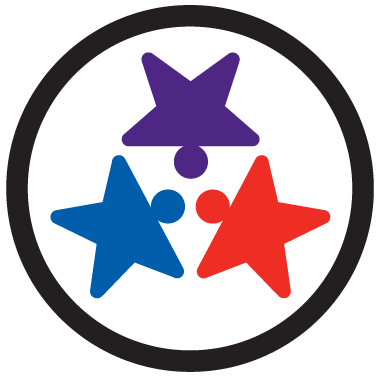 TFI Implementation Feature:  Behavioral Expectations (1.3) Implementation SnapshotTFI Implementation Feature:  Behavioral Expectations (1.3) What is it?School has five or fewer positively stated behavioral expectations and examples by setting/location for student and staff behaviors (e.g., school teaching matrix) defined and in place.What is it?School has five or fewer positively stated behavioral expectations and examples by setting/location for student and staff behaviors (e.g., school teaching matrix) defined and in place.Scoring Criteria:  0 = Behavioral expectations have not been identified, are not all positive, or are more than 5 in number1 = Behavioral expectations identified but may not include a matrix or be posted2 = Five or fewer behavioral expectations exist that are positive, posted, and identified for specific settings (e.g. matrix) AND at least 90% of staff can list at least 67% of the expectationsPossible Data Sources/Implementation Products TFI Walkthrough ToolStaff handbookStudent handbookTeaching Matrix with expectations defined based on data, feedback from faculty, staff, and familiesSupporting Implementation:Supporting Implementation:Role of District Coordinator:Provide resources for production of matrix and other visual communication tools expectations (e.g., posters)Meet with coaches to review matrices and classroom alignment Review opportunities for alignment with strategic planning goals and social/behavioral needsRole of Administrator:Include time during staff or grade level/department meetings to allow coach and team to discuss expectations matrix Include classroom alignment with school-wide expectations Review implementation outcomes and alignment with strategic planning goals and social/behavioral needsReview academic and social/behavioral data with RTI2-B teamArrange for additional support as needed Role of Coach:Attend Tier I training with teamSupport team action planning Communicate with district coordinator for necessary resources Review TFI and relevant training tools to ensure fidelity Role of Team:Attend Tier I TrainingDraft behavioral expectations and matrix Gather input from students and staff on behavioral expectations Develop plan for displaying matrix and school-wide expectations in applicable locationsPlan for including matrix in school documents (e.g., family communication, student planners, school website) Help staff align classroom rules with school-wide expectationsPlan for on-going review of matrix to meet needs of schoolRole of Staff: Participate in development of expectations matrixElicit student input Align classroom rules/expectations with school-wide expectations and display in classroomRole of Student, Family, and CommunityBe familiar with school-wide expectations Consider use of school-wide expectations at home Provide feedback as necessaryAdditional Resources and Research:Additional Resources and Research:Practitioner ResourcesTBSP Videos: Focusing on Positive BehaviorTBSP Practice Briefs: RTI2-B Overview Brief, Behavioral Expectations Tip SheetTBSP Materials: Example Behavioral Expectations Matrix, Example Behavioral Expectations PostersResearchA dependable system of rules and procedures provides structure for students and helps them be engaged with instructional tasks (Brophy, 1998)Clearly stating expectations and consistently supporting them lends credibility to a teacher’s authority (Good & Brophy, 2000).  Use of expectations and rules provides a guideline for students to monitor their own behavior and they remind and motivate students to meet certain standards (Newcomer, 2009)Positive behavior support: Teaching and acknowledging expected behaviors in an urban high school (Morrissey, Bohanon, & Fenning, 2010)Social expectations and behavioral indicators in school-wide positive behavior supports: A national study of behavior matrices (Lynass et al. 2012)Using the schoolwide expectations survey for specific settings to build expectation matrices (Lane et al. 2018)Practitioner ResourcesTBSP Videos: Focusing on Positive BehaviorTBSP Practice Briefs: RTI2-B Overview Brief, Behavioral Expectations Tip SheetTBSP Materials: Example Behavioral Expectations Matrix, Example Behavioral Expectations PostersResearchA dependable system of rules and procedures provides structure for students and helps them be engaged with instructional tasks (Brophy, 1998)Clearly stating expectations and consistently supporting them lends credibility to a teacher’s authority (Good & Brophy, 2000).  Use of expectations and rules provides a guideline for students to monitor their own behavior and they remind and motivate students to meet certain standards (Newcomer, 2009)Positive behavior support: Teaching and acknowledging expected behaviors in an urban high school (Morrissey, Bohanon, & Fenning, 2010)Social expectations and behavioral indicators in school-wide positive behavior supports: A national study of behavior matrices (Lynass et al. 2012)Using the schoolwide expectations survey for specific settings to build expectation matrices (Lane et al. 2018)